-INSCRIPTION POUR LE REPAS 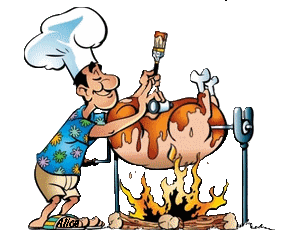 DU 19 JUILLET 2022 A 19H00A LA SALLE DU VIEUX CERNE DE SAINT-JEAN DE MONTSA retourner impérativement jusqu'au 12 JUILLET 2022 avec le paiement par chèque (exclusivement) à l'ordre de l'AMPPEM 32 rue du Bois Martineau 85160 ST JEAN DE MONTS. NOM : _____________________________________________________Prénom : ___________________________________________________Repas adultes : 29 ,50 € X ____________ =_______________€Repas enfants (moins de 10 ans) : 10,50 € X _____________=___________€-INSCRIPTION POUR LE REPAS DU 09 AOUT 2022 A 12H00A LA SALLE DU VIEUX CERNE DE SAINT-JEAN DE MONTSA retourner impérativement jusqu'au 02 AOUT 2022 avec le paiement par chèque (exclusivement) à l'ordre de l'AMPPEM 32 rue du Bois Martineau  85160 ST JEAN DE MONTS. NOM : _____________________________________________________Prénom : ___________________________________________________Repas adultes : 22 € X ____________ =_______________€Repas enfants (moins de 10 ans) : 10,50 € X _____________=___________€